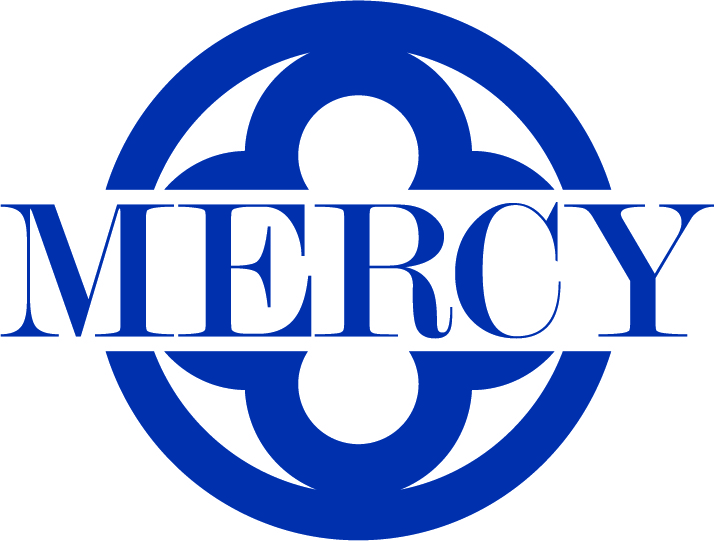 Mercy High School, BurlingamePosition DescriptionJob Title:         	            		Junior Varsity Basketball CoachDepartment:                  	Student LifeReports To:                     	Athletic DirectorFLSA Status:                   		Exempt/Hourly EmployeePrepared By:                  	Claire Rietmann-Grout and Kelly HickeyPreparation Date:         	October 12, 2021Summary:       	Within the context of the tradition and charism of the Sisters of Mercy, supportive of the Mission and Values of Mercy High School and Catholic Church teachings and doctrine, the Junior Varsity Basketball Coach is responsible for supporting the Basketball program throughout the season. Essential Duties and Responsibilities include the following:To perform the job successfully, the individual must possess the ability to perform as part of team and have excellent interpersonal skills; have excellent written and verbal communication skills and the ability to work with a wide range of audiences; have strong organizational skills and be detail-oriented, with the ability to multitask and meet multiple deadlines.In addition, the Junior Varsity Basketball Coach must be able to meet the following expectations:Attends all Basketball program activities including practices and games, team meetings, and off season conditioningCollaborate with the Head Coach to organize practice plansLead drills and provide individual skill instruction during practiceSupport the program during team activities, including travelGame Day responsibilities including:Support the Head Varsity Coach with assigned dutiesSupervision of teamsScore and state keeping Other responsibilities include not limited to:Attends Mercy Athletic Department meetingsCoaching within compliance of all NFHS/CCS rulesInvolved with the development and coordination of the Mercy Burlingame Basketball program, which includes Varsity, Junior Varsity Monitors the progress of the Mercy Burlingame Basketball  programPerforms other duties as assigned by the Assistant Head of School and Head of SchoolQualifications:Experience and/or knowledge of the sport is requiredPrevious high school coaching experience is preferredCandidates must be available during after school hoursOff season meetings and duties are also requiredTo perform this job successfully, an individual must be able to perform each essential duty satisfactorily. In addition, the person should have the following experience and/or education to perform the job successfully:An individual must have related experience in a high school setting, or a combination of elementary and high school experience demonstrating competence in ... and/or other related areas of the job description.  The individual must be knowledgeable of Catholic Church teachings and doctrines, within the context of the tradition and charism of the Sisters of Mercy, while providing a working atmosphere which fosters and promotes these values.Education and/or Experience:Successful candidate is required to possess:First/Aid/CPR certificationTB test clearanceVirtus certificationCurrent driver's licenseFingerprint clearanceNFHS coaching certificationComputer Skills:               	                                       	To perform the job successfully, an individual should have a working knowledge of MS Word, Excel, Google Apps, and the ability to manipulate other software used by the school such as PowerSchool.Physical Demands:The physical demands described are representative of those that must be met by an individual to successfully perform the essential functions of the job. Reasonable accommodations may be made to enable individuals with disabilities to perform the essential functions.While performing the duties of the job, the individual is regularly required to talk or hear. The individual is frequently required to walk; sit; use hands to finger, handle or feel, and reach with hands and arms. The individual is occasionally required to stand, stoop or kneel. The individual needs to move from the main school building to lower campus. Specific vision abilities required by this job include close and distance vision.Work Environment:The work environment characteristics described are representative of those an individual encounters while performing the essential functions of the job. Reasonable accommodations may be made to enable individuals with disabilities to perform the essential functions.Send resume: Email a resume with coaching experience to Athletic Director, Kelly Hickey at khickey@mercyhsb.com. 